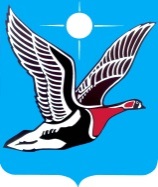 ТАЙМЫРСКИЙ ДОЛГАНО-НЕНЕЦКИЙ МУНИЦИПАЛЬНЫЙ РАЙОНпредседатель Таймырского Долгано-Ненецкого районного Совета депутатовРАСПОРЯЖЕНИЕ15.12.2021                                                                                                          № 25 – ОДг. ДудинкаОб утверждении Плана проведения заседаний сессий Таймырского Долгано-Ненецкого районного Совета депутатов на 2022 годаРуководствуясь статьей 31, 40 Устава Таймырского Долгано-Ненецкого муниципального района, протоколом Президиума Таймырского Долгано-Ненецкого районного Совета депутатов от 13.12.2021 года № 81:1. Утвердить План проведения заседаний сессий Таймырского Долгано-Ненецкого районного Совета депутатов на 2022 год:3. Контроль за исполнением настоящего Распоряжения оставляю за собой.4. Распоряжение вступает в силу со дня подписания.В.Н. Шишов 17 февраля–очередное заседание XIII сессии Таймырского Долгано-Ненецкого районного Совета депутатов;24 марта–очередное заседание XIII сессии Таймырского Долгано-Ненецкого районного Совета депутатов;28 апреля–очередное заседание XIII сессии Таймырского Долгано-Ненецкого районного Совета депутатов;26 мая–очередное заседание XIII сессии Таймырского Долгано-Ненецкого районного Совета депутатов;30 июня–очередное заседание XIII сессии Таймырского Долгано-Ненецкого районного Совета депутатов;29 сентября–очередное заседание XIV сессии Таймырского Долгано-Ненецкого районного Совета депутатов;27 октября–очередное заседание XIV сессии Таймырского Долгано-Ненецкого районного Совета депутатов;17 ноября–очередное заседание XIV сессии Таймырского Долгано-Ненецкого районного Совета депутатов;25 ноября–очередное заседание XIV сессии Таймырского Долгано-Ненецкого районного Совета депутатов;15 декабря–очередное заседание XIV сессии Таймырского Долгано-Ненецкого районного Совета депутатов;